CURRICULUM VITAE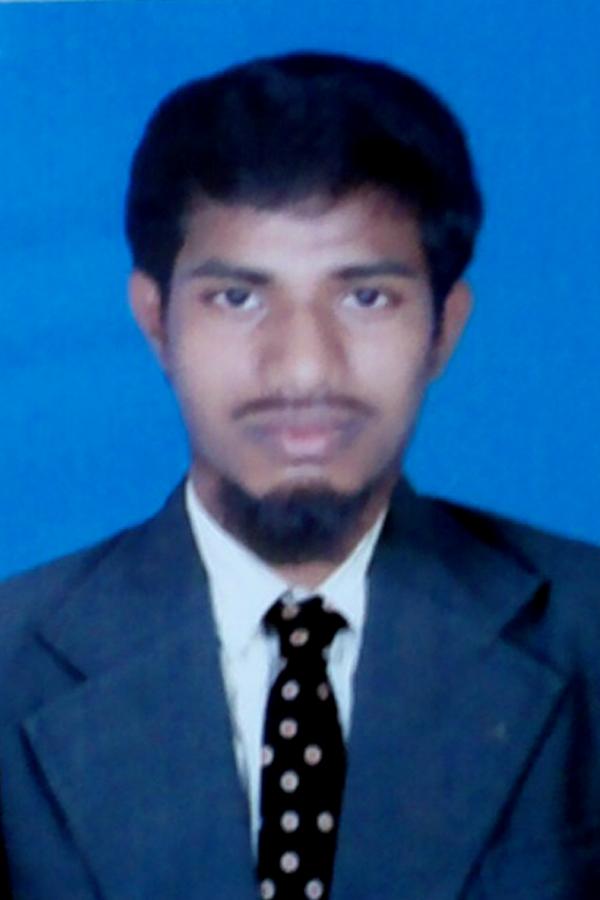 Mohamed Ismail				Mob: +91-9698704108							                         E-mail: liamsi001@gmail.com 					…………………………………………………………………………………………………………………JOB OBJECTIVE:		Aim to build a strong career as a bilingual translator in a challenging and progressive environment, where my skills and experience can be utilized effectively.ACADAMIC DETAILSWORK EXPERIENCE DETAILS:LANGUAGES KNOWN:Computer Skills:Packages: Ms-office xp, Tally, Photoshop, Window 7 & 8.Others: In page & Internet Surfing, DCA 	Special: Typing of English, Arabic, Tamil (30 words per minute)Skills & Expert Area:Teaching Modern Arabic Literature. Having strong skill of Arabic Financial documents.Proven Experience in bilingual Translation, Proof Reading, editing like visa, passport and all type of cards.Operating System data base and Updating Campus Software.Having e a Research in Islamic Banking and Arabian Technical FieldData handling.Strengths:Can finish work in dead line with Confidence  & Time ManagementCultural awareness and sensitivity.Exceptionally Professional demeanor.Ability to Work in a fast paced environment and multitaskGood Communication Skills.Ready to face challenges cheerfully and Self-motivated.Hardworking, Obedient to ManagementPositive with never say-die attitude.PERSONAL PROFILE: Father’s Name:			Abdul Jabbar. MDate of Birth:			27/06/1992Place of Birth: 			PulivalamNationality:			Indian Religion:			Islam Marital Status: 			Unmarried Permanent Address: 		2/21A, Gounder Street,Pulivalam,Trichy-621 006                 I, Mohamed Ismail hereby declare that the contents of the Bio- Data are true to the best of my knowledge. I can assure you for the best service, if I am given a chance. Mohamed IsmailDegreeCourse NameDuration FromDuration ToUniversity/InstituteCourse TypeSpecializationGraduateBachelor of Arts(English)01/06/2016PerusingAlagappa UniversityKaraikudiDistanceEnglishPost GraduateMaster in Arabic03/06/201310/06/2015University of MadrasDistanceModern ArabicGraduateBachelor of Arts(Arabic)01/09/200801/06/2012Bharathidasan University, TamilnaduFull TimeModern ArabicFazilat(equivalent to Graduation)Arabic Research01/07/201201/06/2013Darul Uloom  Deoband-Nw DelhiFull TimeModern ArabicLinguistic (Arabic)Maulvi01/06/200831/04/2012IrshadulUloom ,PerambalurPart TimeModern ArabicHSC--2016Private-ArabicSSLC-01/06/200631/05/2007J.F Oriental Higher Secondary SchoolFull TimeTamilName of EmployerAddress of  EmployerDuration DesignationNature of        DutiesSalary(INR)J.F Oriental Higher Secondary SchoolTrichy Main Road, Pulivalam2013-2014TeacherTeaching Modern Arabic Language, Accountant15,000/-Al-Munawara Islamic School –(CBSE)Pudukkottai2014-2015TeacherAccountant & Teaching Modern Arabic Language,20,000/-Qalam International SchoolTiruvallur2016-2017TeacherTeaching Modern Arabic Language&Arabic Translator22,000/-D&B Technologies and Data Services Pvt Ltd.9th Floor, Phase I, Prince Infocity, Rajiv Gandi Salai,Old Mahabalipuram Road, Kandanchavadi,Chennai - 600 096.27-Feb-201724-Feb-2020Senior Process Associate (Level 2)&Arabic Translator4.5 lakh per AnnumPaypal India Pvt LtdFutura IT Park, 334, Elcot Sez, Rajiv Gandhi Salai, Chennai, Tamil Nadu 600119, India09-Mar-2020Till Now Customer Identity Advisor 2 5.5 lakh per AnnumLanguageReadWriteSpeakTamil (mother tongue)YesYesYesEnglishYesYesYesArabicYesYesYesHindiYesNoYesUrduYesYesYes